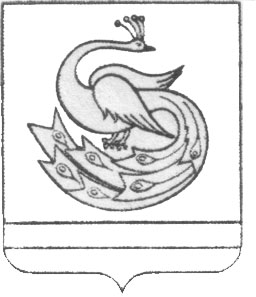 АДМИНИСТРАЦИЯ  ПЛАСТОВСКОГО МУНИЦИПАЛЬНОГО РАЙОНА                        П О С Т А Н О В Л Е Н И Е«_08_»_____09______2021 г.                                                         № 1043О проведении на территорииПластовского муниципального районамесячника гражданской обороны	В соответствии с требованиями Федерального закона от 21.12.1994 года № 68-ФЗ «О защите населения и территорий от чрезвычайных ситуаций природного и техногенного характера» и Плана основных мероприятий Пластовского муниципального района в области гражданской обороны, предупреждения и ликвидации чрезвычайных ситуаций, обеспечения пожарной безопасности и безопасности людей на водных объектах на 2021 год, администрация Пластовского муниципального района ПОСТАНОВЛЯЕТ:	1. Провести   на   территории   Пластовского   муниципального    района с  1 по 30 октября 2021 года  месячник гражданской обороны.	2. Утвердить прилагаемый План проведения мероприятий месячника гражданской обороны на территории Пластовского муниципального района в 2021 году.	3. Руководителям управлений, организаций и учреждений организовать выполнение мероприятий в указанный период в соответствии с Планом.	4. Информацию об итогах месячника гражданской обороны  представить в отдел по делам гражданской обороны, чрезвычайным ситуациям и ЕДДС   до 27 октября 2021 года.          5. Настоящее постановление  разместить на официальном сайте        администрации Пластовского муниципального района в сети «Интернет».          6. Организацию выполнения настоящего постановления возложить на начальника отдела по делам ГО, ЧС и ЕДДС администрации Пластовского муниципального района Шамсутдинова Х.З.  Глава  Пластовского  муниципального района                                                    А.Н. Пестряков                                                                       Приложение                                                                     к постановлению администрации                                                                   Пластовского муниципального района                                                                            от _08.09.__2021 г.  № 1043 ПЛАНмероприятий месячника гражданской оборонына территории Пластовского муниципального района в 2021 году№Наименование мероприятийСрок исполнения       Исполнители12341Доведение  до предприятий, организаций  и учреждений Пластовского муниципального района постановления администрации Пластовского муниципального района  о проведении месячника гражданской обороныдо 10 сентября 2021 г.Начальник отдела по делам ГО, ЧС и ЕДДС2Участие во Всероссийской штабной тренировке по гражданской обороне 4 октября-6 октября 2021 г.Отдел по делам ГО, ЧС и ЕДДС3Участие в открытых уроках посвященных 89-й годовщине образования гражданской обороны в образовательных учреждениях1 октября-4 октября2021 г.Управлениеобразования ПМР4 Проведение открытых уроков, приуроченных ко Дню гражданской обороны РФ, с проведением  тренировок по защите детей и персонала образовательных организаций от чрезвычайных ситуацийВ течениемесячника Руководители организаций и учреждений 5Оказание методической помощи организациям  и учреждениям района в подготовке  и проведении мероприятий месячника гражданской обороныоктябрьОтдел по делам ГО, ЧС и ЕДДС6Публикация  в газете «Знамя Октября» и на официальном сайте администрации Пластовского муниципального района в сети «Интернет» материалов, а также выступлений  по местному  телевидению  с разъяснениями целей  и задач месячника гражданской обороны, принципах организации  и основах защиты населения  в чрезвычайных ситуациях мирного  и военного времениоктябрьНачальник отдела по делам ГО, ЧС,  ЕДДС7Завершение обучения работающих и неработающих граждан Пластовского муниципального района по тематике гражданской обороны на текущий год (лекции, консультации, показ фильмов). Проведение итоговых бесед.октябрьРуководители организаций, предприятий, учреждений, руководители УКП8Проведение занятий с обучающимися по вопросам культуры безопасности жизнедеятельности с использованием учебно-материальной базы классов ОБЖ, а также тренировок по действиям в случае пожаров, чрезвычайных ситуаций и угрозы террористических актов в общеобразовательных учреждениях района октябрь  Отдел по делам ГО, ЧС и ЕДДС,руководители общеобразовательных учреждений района9Проведение в общеобразовательных учреждениях и Пластовскомтехнологическом филиалеГБПОУ «Копейский политехнический колледжим. С.В. Хохрякова» комплексных уроков с участием спасателей, пожарных, сотрудников ГИБДД и медиков по вопросам организации защиты от опасностей при чрезвычайных ситуациях природного и техногенного характераоктябрьУправление образования,  Пластовскийтехнологический филиалГБПОУ «Копейскийполитехнический колледж им. С.В. Хохрякова»10Оформление в библиотеках, учебно-консультационных пунктах, на предприятиях, в учреждениях,  учебных заведениях выставок, стендов, информационных уголков, посвященных истории создания и развития гражданской обороныоктябрь Руководители организаций, предприятий, учреждений, руководители УКП 11Организация распространения среди населения района памяток по тематике гражданской обороныВ  течение месячникаГлавы поселений12Организация сбора донесений о проведении месячника гражданской обороны на предприятиях, в организациях и учреждениях районадо 27октября 2021г.Отдел по делам ГО, ЧС и ЕДДС13Подведение итогов месячника гражданской обороны на территории Пластовского муниципального  района28 октября 2021 г.Начальник отдела по делам ГО, ЧС и ЕДДС14Представление в Главное управление МЧС России по Челябинской области сведений о проведении месячника гражданской  обороныдо 30 октября 2021 г.Начальник отдела по делам ГО, ЧС и ЕДДС